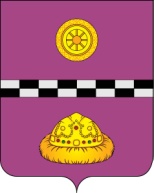            ПОСТАНОВЛЕНИЕ     от  15 октября  2018 г.						                               № 382        Руководствуясь экспертным заключением ГКУ Республики Коми «Центр государственной юридической помощи и правового обеспечения» от 11 октября 2018 г. № 02 – 04/3631/6280         ПОСТАНОВЛЯЮ:Внести следующие изменения в Положение о пунктах временного размещения (далее – ПВР), утвержденного постановлением администрации муниципального района «Княжпогостский» от 03.04.2015 г. №236 «Об утверждении Положения о пунктах временного размещения в случае угрозы  или возникновения чрезвычайной ситуации на территории муниципального района «Княжпогостский»: пункт 2 дополнить словами: «комиссии по чрезвычайным ситуациям и обеспечению пожарной безопасности муниципального района (далее - КЧС и ОПБ МР); пункт 3 изложить в следующей редакции: «Для обеспечения нормальной работы ПВР руководителем объекта, на которое возложено развертывание ПВР в двухнедельный срок должна быть разработана вся необходимая документация»;пункт 4 дополнить словами: «(в ходе проведения учений, тренировок и проверок состояния гражданской обороны (далее – ГО)». Настоящее постановление вступает в силу со дня его принятия, подлежит официальному опубликованию.Контроль за исполнением настоящего постановления оставляю за собой. Исполняющий обязанности                                                                                      руководителя администрации                                                           А.Л.Немчинов